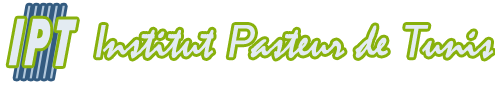 Proposition d’un contrat de Technicien Supérieurdans le cadre du Work Package 3 du projet REPAIR (REPAIR 3)Publication de l’annonce: 11/05/2021Date limite de dépôt des candidatures: 10/06/2021Durée du contrat: 6 moisProfil recherché: Technicien Supérieur en BiologieTâches : Le candidat sélectionné assumera les tâches suivantes :Réception des échantillons biologiques collectés sur terrain et leur préparation pour l’analyseTraçabilité : documentation et enregistrement des données des analyses des échantillons.Gestion du stock et commande du matériel nécessaire au fonctionnement du laboratoireOrganisation et gestion d’une cryobanque Compétences :Capacités avérées en communication et travail en équipeCompétences dans les activités d'analyse et d'essai de laboratoireCompétences dans l’utilisation et l'entretien des équipements de laboratoireCapacité de travailler de manière autonome en appliquant les normes de qualité et de sécuritéPrécision et rigueurPièces demandées :Copie du diplôme national de Technicien Supérieur en Biologie ou en BiotechnologieCurriculum Vitae (CV)Copie de la CIN 